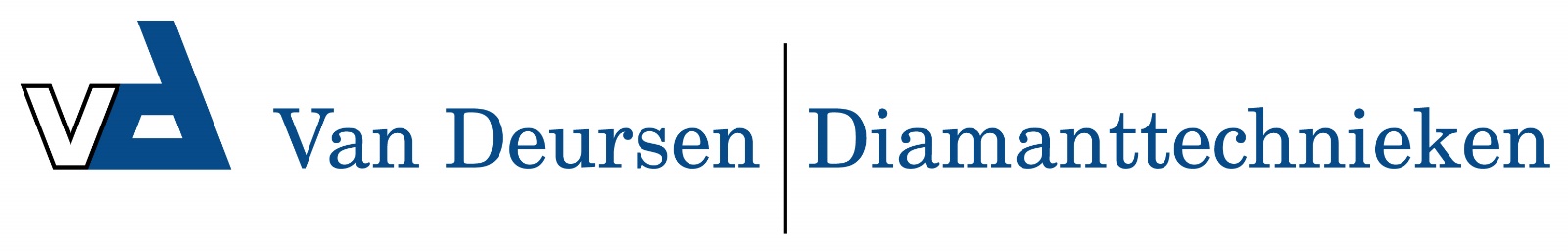 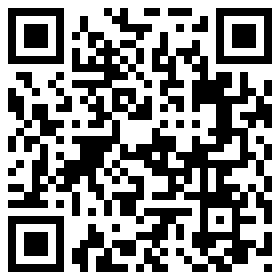 Slijkzuiger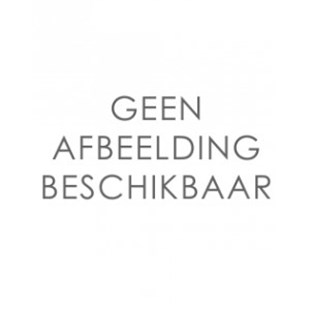 min. 10 l/minmax. 20 l/minmin. 120 bar (12 MPa)max. 250 bar (25 MPa)max. 60°Cmax. zuighoogte 3 mslanglengte 3,5 mzuigvermogen bij 10.000 l/h bij ca. 130 barzuigvermogen bij 17.500 l/h bij ca. 220 bar